                           DZIEŃ DOBRY CHŁOPCY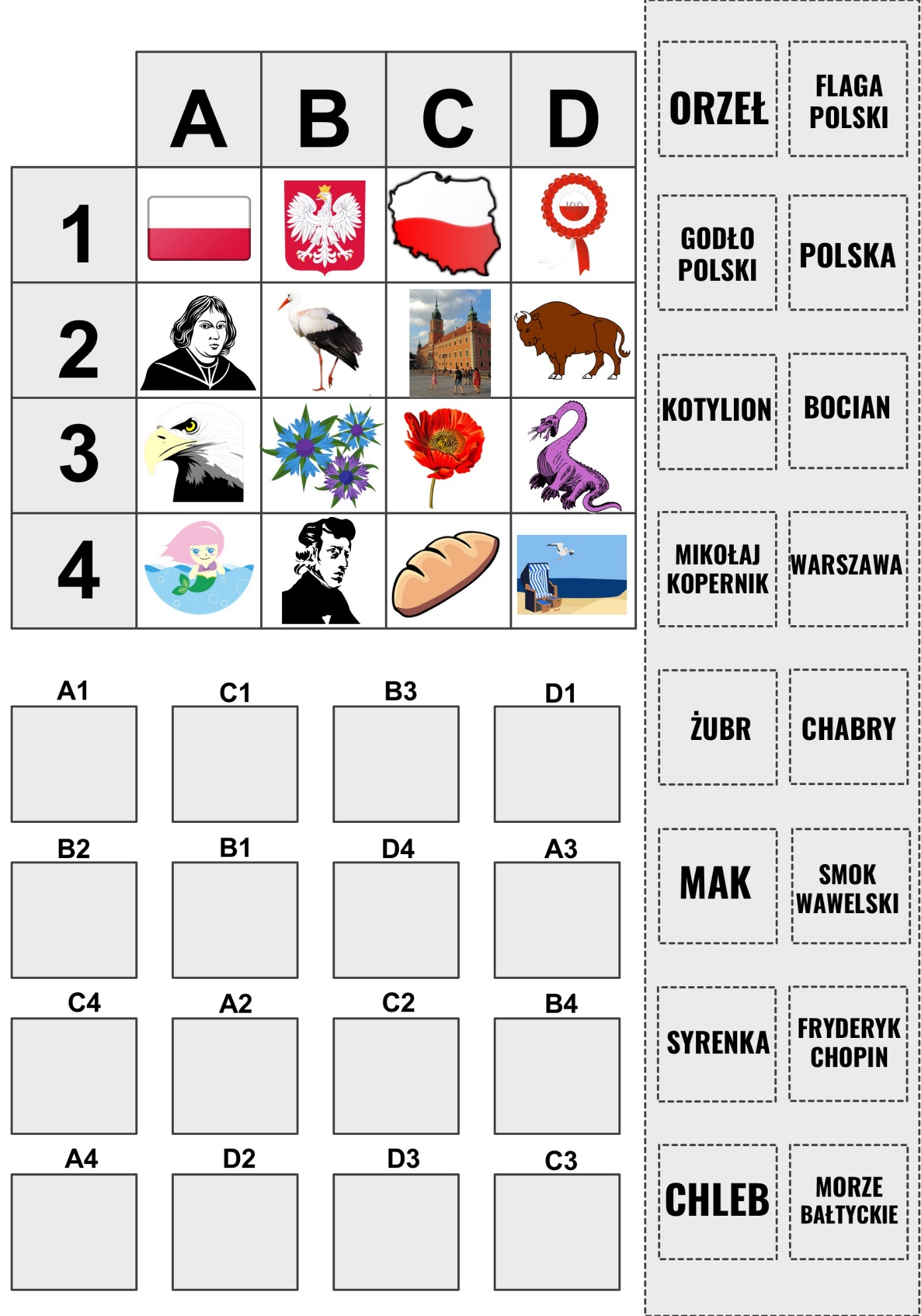 Wytnijcie kwadraty z nazwami i dopasujcie od A1 do C3     p. Mirek p. Ola